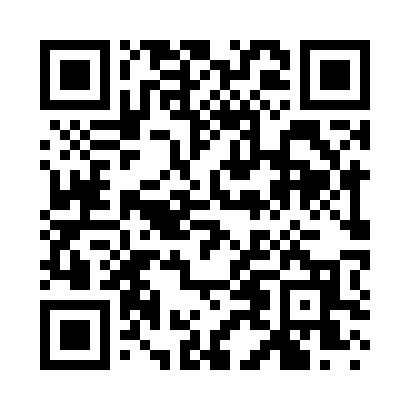 Prayer times for North Stratford, New Hampshire, USAMon 1 Jul 2024 - Wed 31 Jul 2024High Latitude Method: Angle Based RulePrayer Calculation Method: Islamic Society of North AmericaAsar Calculation Method: ShafiPrayer times provided by https://www.salahtimes.comDateDayFajrSunriseDhuhrAsrMaghribIsha1Mon3:115:0512:514:598:3610:302Tue3:125:0612:514:598:3610:293Wed3:135:0612:514:598:3510:294Thu3:145:0712:514:598:3510:285Fri3:155:0812:514:598:3510:276Sat3:165:0812:514:598:3410:267Sun3:175:0912:524:598:3410:268Mon3:185:1012:524:598:3310:259Tue3:195:1012:524:598:3310:2410Wed3:215:1112:524:598:3210:2311Thu3:225:1212:524:598:3210:2212Fri3:235:1312:524:598:3110:2113Sat3:255:1412:524:598:3110:1914Sun3:265:1512:524:598:3010:1815Mon3:275:1612:534:588:2910:1716Tue3:295:1712:534:588:2810:1617Wed3:305:1712:534:588:2810:1418Thu3:325:1812:534:588:2710:1319Fri3:335:1912:534:588:2610:1220Sat3:355:2012:534:578:2510:1021Sun3:375:2112:534:578:2410:0922Mon3:385:2212:534:578:2310:0723Tue3:405:2312:534:578:2210:0624Wed3:415:2512:534:568:2110:0425Thu3:435:2612:534:568:2010:0226Fri3:455:2712:534:568:1910:0127Sat3:465:2812:534:558:189:5928Sun3:485:2912:534:558:179:5729Mon3:505:3012:534:548:159:5630Tue3:515:3112:534:548:149:5431Wed3:535:3212:534:548:139:52